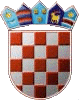   REPUBLIKA HRVATSKAVARAŽDINSKA ŽUPANIJA         OPĆINA VINICA          Općinsko vijećeKLASA: 024-03/23-01/03URBROJ: 2186-11-23-1Vinica, 20. travnja 2023. Z A P S I N I Ks 15. sjednice Općinskog vijeća Općine Vinica putem e-pošte od dana 14. travnja 2023. NAZOČNI VIJEČNICI: Predrag Štromar, Božidar Šipek ( Vinicabreg), Božidar Šipek ( Vinica), Matija Galović Ivan Krajcer, Ivan Kelemen, Emil Jurić, Ivana Mraković, Ksenija Humek, Miroslav Kelemenić, Krunoslav Kostanjevec, Mirjana Jambriško. D N E V N I   R E D: Odluka o dodjeli javnih priznanja Općine Vinica Odluka o usvajanju procjene rizika od velikih nesreća na području Općine VinicaAd 1)                                                                        Povjerenstvo za dodjelu nagrada i javnih priznanja Općine Vinica, sastalo se 13. travnja 2023. godine te razmotrilo pristigle prijedloge za dodjelu kandidata za dodjelu općinskih javnih priznanja. Na temelju zaprimljenih te obrazloženih prijedloga, Povjerenstvo za dodjelu nagrada i javnih priznanja Općine Vinica jednoglasno je utvrdilo listu kandidata koju podnosi Općinskom vijeću Općine Vinica zbog donošenja Odluke o dodjeli javnih priznanja: Nagrada Općine Vinica za životno djelo u obliku Diplome  Općine Vinica  -  Vladi Pajtaku, hrvatskom branitelju, dragovoljcu, ratnom vojnom invalidu branitelju Vukovara za izniman doprinos u domovinskom ratu, posthumnoOpćinska nagrada za iznimna dostignuća  u obliku Plakete Općine Vinica Damiru Fotaku, za razvoj gimnastičkog sporta na području Općine Vinica te ostvarene rezultate u gimnastici s učenicama Osnovne Škole Vinica na državnim prvenstvima      3. Općinska nagrada za doprinos ugledu i promicanju  Općine Vinica  u obliku Plakete Općine Vinica: ODBOJKAŠKI KLUB VINICA za  ostvarene rezultate u odbojci te ujednookupljanju mladih i poticanje mladih za bavljenje sportom i u tom vidu promicanje Općine VinicaVATROGASNA ZAJEDNICA OPĆINE VINICA za promicanje vrijednostivatrogastva koje doprinose ugledu i promicanju Općine Vinica u cijeloj republici Hrvatskoj te obilježavanja 30 godina postojanja.Ad 2)Elaborat o procjeni rizika od velikih nesreća opsežni je i detaljan dokument koji u svom sastavu predviđa nesreće na području Općine Vinica u smislu elementarnih nepogoda i velikih nesreća. Zakonska je direktiva da se svakih tri godine radi novi elaborat te je isti dostavljen za razdoblje od 2023. do 2026. godine Općinskom vijeću Općine Vinica kako bi se očitovali o usvajanju odnosno kako bi se donijela Odluka o usvajanju Procjene rizika od velikih nesreća na području Općine Vinica, nakod proučenog elaborata.Službenica Monika Kovačić, putem službene e-pošte dostavila je materijale na e-poštu vijećnika te su oni povratno glasovali također putem e-pošte na temelju dostavljenih prijedloga. Po izvršenom glasovanju Predsjednik Općinskog vijeća Općine Vinica godspodin  Štromar, konstatirao je da je 13 od 13 vijećnika glasovalo za oba prijedloga, te konstatira da je Općinsko vijeće Općine Vinica jednosglasno usvojilo 1.	Odluku o dodjeli javnih priznanja Općine Vinica 2.	Odluku o usvajanju procjene rizika od velikih nesreća na području Općine VinicaVoditeljica ZapisnikaMonika Kovačić  								 PREDSJEDNIK							Općinskog vijeća Općine Vinica								Predrag Štromar